DECLARAÇÃOEu, Valdí Medeiros de Oliveira, RG 1451451, graduado em Letras com Habilitação em Língua Vernácula, declaro ter realizado a análise e correção ortográfica e gramatical do trabalho intitulado: Levantamento das famílias botânicas de plantas nativas do Brasil e exóticas utilizadas na arborização urbana de Nova Palmeira – PB, garantindo que o mesmo atende as regras ortográficas e gramaticais vigentes.Por ser verdade firmamos o presente.Nova Palmeira, 05 de janeiro de 2018._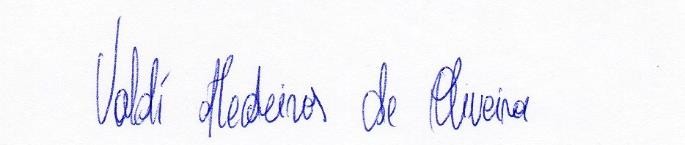 Valdí Medeiros de OliveiraGraduado em Letras